       Comm. Refrigeration Heating and Air-Conditioning      Commercial and Residential   It’s spring and it’s time to get your A/C checkup just like us we have to get our yearly physical to make sure everything is working properly and to hopefully prevent  if anything major from happening to our bodies. So in the same respect it is imperative for us to have (preventative maintenance) for our Refrigeration, A/C and Heating system to ensure longevity.        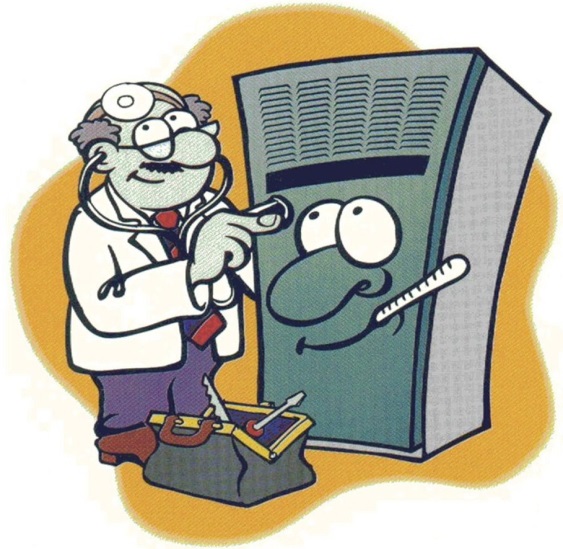 Call today and start the Spring & Summer season cooling and saving!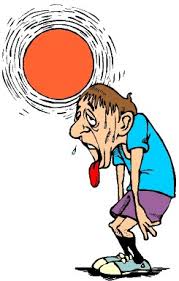                      Ph.(404)819-2007  Fax. (770)728-9600	                    Email: pyron_hvac@yahoo.com               Web: www.pyronsmechanicalservices.com	                 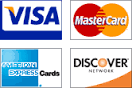  Lic. & Ins.
                       We are a full service company!